ПРАВОВОЙ БЮЛЛЕТЕНЬМУНИЦИПАЛЬНОГО ОБРАЗОВАНИЯЭНЕРГЕТИКСКИЙ ПОССОВЕТ№ 10 (64)от «10» ноября 2023п. Энергетик2023 годОГЛАВЛЕНИЕII РАЗДЕЛРАСПОРЯЖЕНИЯ И ПОСТАНОВЛЕНИЯ МУНИЦИПАЛЬНОГО ОБРАЗОВАНИЯ ЭНЕРГЕТИКСКИЙ ПОССОВЕТ НОВООРСКОГО РАЙОНА ОРЕНБУРГСКОЙ ОБЛАСТИПостановление от 02.11.2023 № 124О внесении изменений в постановление от 23.10.2023 № 122-П «Об утверждении Правила землепользования и застройки муниципального образования Энергетикский поссовет Новоорского района Оренбургской области»         В соответствии со статьей 14 Федерального закона от 06.10.2003 № 131-ФЗ «Об общих принципах организации местного самоуправления в Российской Федерации», Градостроительным кодексом Российской Федерации, статьей 15.1. Закона Оренбургской области от 16.03.2007  № 1037/233-IV-ОЗ «О градостроительной деятельности на территории Оренбургской области», учитывая протокол публичных слушаний от 05.09.2023, заключение о результатах публичных слушаний от 19.09.2023, руководствуясь Уставом муниципального образования Энергетикский поссовет Новоорского района Оренбургской области,    П О С Т А Н О В Л Я Ю:Внести изменения в пункт 2 Постановления от 23.10.2023 № 122-П «Об утверждении Правила землепользования и застройки муниципального образования Энергетикский поссовет Новоорского района Оренбургской области» и изложить его в следующей редакции: - «2. Правила землепользования и застройки муниципального образования Энергетикский поссовет Новоорского района Оренбургской области, утвержденные решением Совета депутатов от 25.12.2013 № 196 (с последующими изменениями от 30.11.2016 №88, 28.12.2016 №99, 14.09.2017 №145, 09.10.2018 №225, 23.12.2019 № 320, от 29.03.2021 № 36), не применяются к отношениям, возникшим со дня вступления в силу настоящего постановления.Опубликовать настоящее постановление в печатном средстве массовой информации муниципального образования Энергетикский поссовет Новоорского района Оренбургской области «Правовой бюллетень муниципального образования Энергетикский поссовет» и разместить на официальном сайте Администрации муниципального образования Энергетикский поссовет Новоорского района Оренбургской области: energetik56.ru.4. Настоящее постановление вступает в силу после его официального опубликования.5. Контроль исполнения настоящего постановления возложить на специалиста 1 категории (по землеустройству).             Глава муниципального образования					В.В. Метлин СОВЕТ ДЕПУТАТОВмуниципального образованияЭнергетикский поссоветНовоорского районаОренбургской области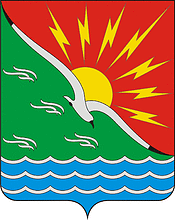 АДМИНИСТРАЦИЯмуниципального образованияЭнергетикский поссоветНовоорского районаОренбургской области№ п/пНаименованияСтр.1.I РАЗДЕЛ – РЕШЕНИЯ СОВЕТА ДЕПУТАТОВ МУНИЦИПАЛЬНОГО ОБРАЗОВАНИЯ ЭНЕРГЕТИКСКИЙ ПОССОВЕТ НОВООРСКОГО РАЙОНА ОРЕНБУРГСКОЙ ОБЛАСТИ ЧЕТВЕРТОГО СОЗЫВА-2.II РАЗДЕЛ – РАСПОРЯЖЕНИЯ И ПОСТАНОВЛЕНИЯ МУНИЦИПАЛЬНОГО ОБРАЗОВАНИЯ ЭНЕРГЕТИКСКИЙ ПОССОВЕТ НОВООРСКОГО РАЙОНА ОРЕНБУРГСКОЙ ОБЛАСТИ32.1.ПОСТАНОВЛЕНИЕ администрации муниципального образования Энергетикский поссовет Новоорского района Оренбургской области от 02.11.2023 № 124 «О внесении изменений в постановление от 23.10.2023 № 122-П «Об утверждении Правила землепользования и застройки муниципального образования    Энергетикский поссовет Новоорского района Оренбургской области».33.III РАЗДЕЛ – АКТЫ ИНЫХ ОРГАНОВ МЕСТНОГО САМОУПРАВЛЕНИЯ МУНИЦИПАЛЬНОГО ОБРАЗОВАНИЯ ЭНЕРГЕТИКСКИЙ ПОССОВЕТ НОВООРСКОГО РАЙОНА ОРЕНБУРГСКОЙ ОБЛАСТИ-4.IV РАЗДЕЛ – ОФИЦИАЛЬНЫЕ СООБЩЕНИЯ И МАТЕРИАЛЫ, В ТОМ ЧИСЛЕ ИНФОРМАЦИОННОГО ХАРАКТЕРА, О ЗАСЕДАНИЯХ СОВЕТА ДЕПУТАТОВ МУНИЦИПАЛЬНОГО ОБРАЗОВАНИЯ ЭНЕРГЕТИКСКИЙ ПОССОВЕТ НОВООРСКОГО РАЙОНА ОРЕНБУРГСКОЙ ОБЛАСТИ, СОВЕТА ДЕПУТАТОВ МУНИЦИПАЛЬНОГО ОБРАЗОВАНИЯ ЭНЕРГЕТИКСКИЙ ПОССОВЕТ НОВООРСКОГО РАЙОНА ОРЕНБУРГСКОЙ ОБЛАСТИ, ПУБЛИЧНЫХ СЛУШАНИЯХ, ПРЕСС-КОНФЕРННЦИЯХ, «КРУГЛЫХ СТОЛАХ», СИМПОЗИУМАХ; ИНФОРМАЦИЯ О РЕЗУЛЬТАТАХ РАССМОТРЕНИЯ ОРГАНАМИ МЕСТНОГО САМОУПРАВЛЕНИЯ И ДОЛЖНОСТНЫМИ ЛИЦАМИ ДЕПУТАТСКИХ ЗАПРОСОВ, И ИНАЯ ОФИЦИАЛЬНАЯ ИНФОРМАЦИЯ. -Учредитель: Администрация муниципального образования Энергетикский поссовет Новоорского района Оренбургской области.Редакция: Администрация муниципального образования Энергетикский поссовет Новоорского района Оренбургской области.Главный редактор: Заместитель главы муниципального образования Энергетикский поссовет Новоорского района Оренбургской области.Отпечатано: Администрация муниципального образования Энергетикский поссовет Новоорского района Оренбургской области 462803, Оренбургская область, Новоорский район, улица Правдухина, 72.Тираж: 02 экземпляра.Телефон: 8 (35363) 4-33-62